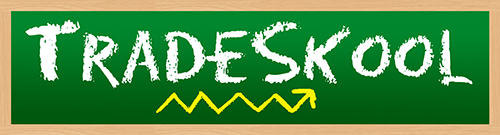 Name: ________________________						Date:__________Fill in the blank to find what kind of superfood Greenstone is.K A _ _P _ R S _ E Y_ I G_ E E K _What is Greenstone’s second most powerful vitamin?Vitamin AFolateVitamin CRiboflavinWhat vitamin has less power than the Greenstone’s second most powerful vitamin? Vitamin B6FolateVitamin AThaiminUnscramble to uncover Greenstone’s most powerful vitamin. NiamihtSatopiumK minativC NitmaivWhat is Greenstone’s second most powerful mineral?SeleniumPotassiumIronCopper Which Mineral is more powerful than Greenstone’s second most powerful mineral? MagnesiumPhosphorusIronPotassiumRewrite to discover Greenstone’s third most powerful mineral. Hint: It’s written backwards!ReppocNoriMuiclacEsenagnamGreenstone is on the ________________ team.FruitVegetableHerbSeedWhat does Greenstone’s superpower help with?BonesMigraines Blood Nerve StimulationWhat is the serving size on Greenstone’s trading card? ½  Leaf1 Leaf2 Cups, Chopped10 SprigsIf you had half Greenstone’s size, how many calories would you have?4			3.5302Fill in the blank to discover what continent Greenstone is from.E _R_ _ E _M_R _ I _ A_ O _ T_   A _ _R I _ AA S _ _Solve the math equation in order to find Greenstone’s correct energy.6 x 18 ÷ 210 + 93 x 4       14. Which altered state does Tradeskool suggest to maximize Greenstone’s flavor?Tabbouleh SaladAdded to Vegetable SoupSalted EdamameAdd to Spiced Cake MixWhat is the main body part used in Greenstone’s special move?Legs Full BodyShouldersBack